Ponovi pravila za množenje in deljenje decimalnih števil z 10,100, 1000!Prepiši v zvezek in računaj!Izračunaj po pravilu!125,6 : 10 =75,13 : 10 = 125,6 : 100 =75,13 : 100 = 125,6 : 1000 =775,13 : 1000 =Ponovili bomo pisno množnje!Računaj pisno!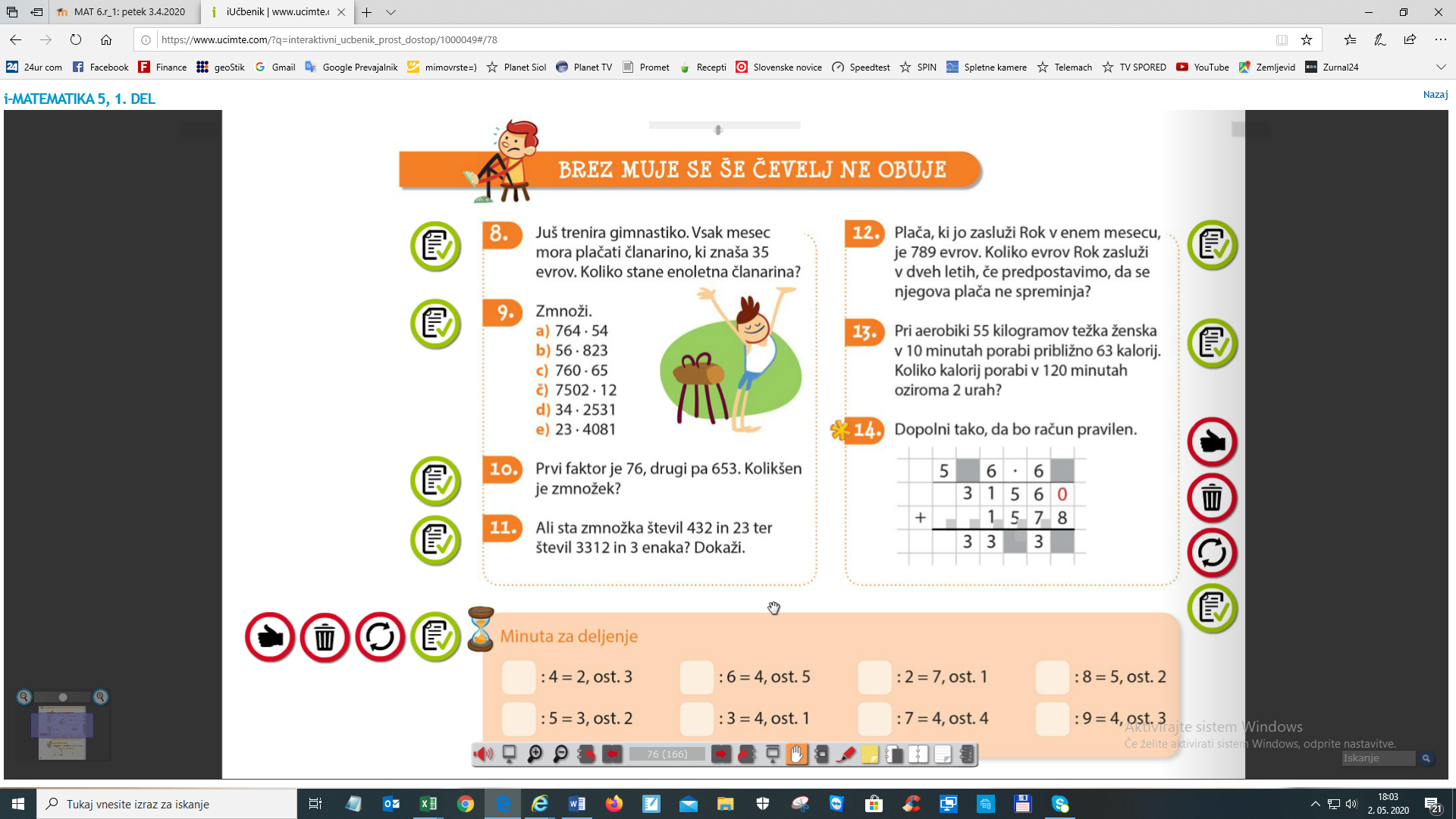 -se nadaljuje-Svoje delo fotkaj ali skeniraj, nato vstavi v wordov dokument, sem lahko shraniš poljubno število fotografijŠe malo računalniškega znanja :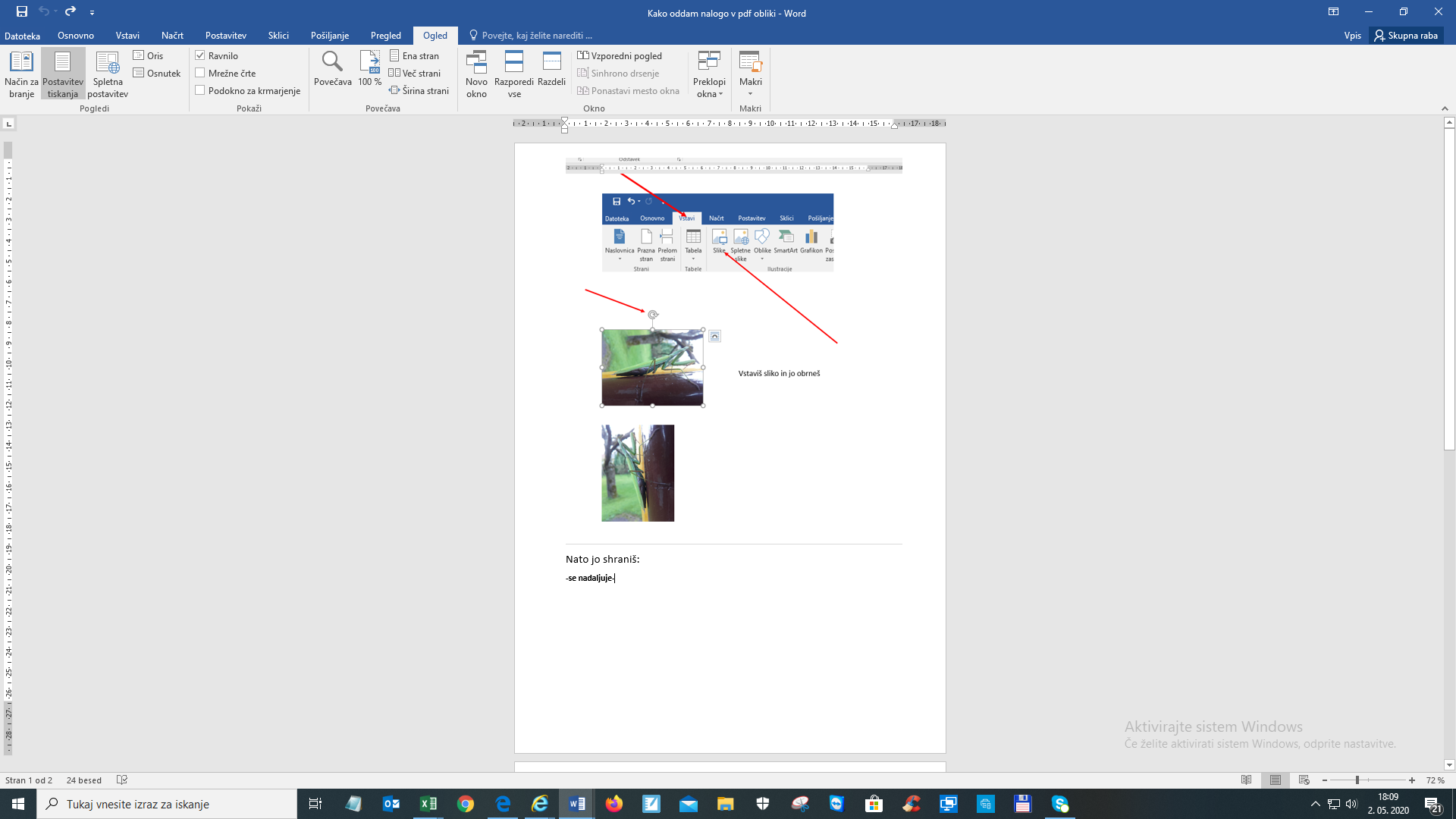 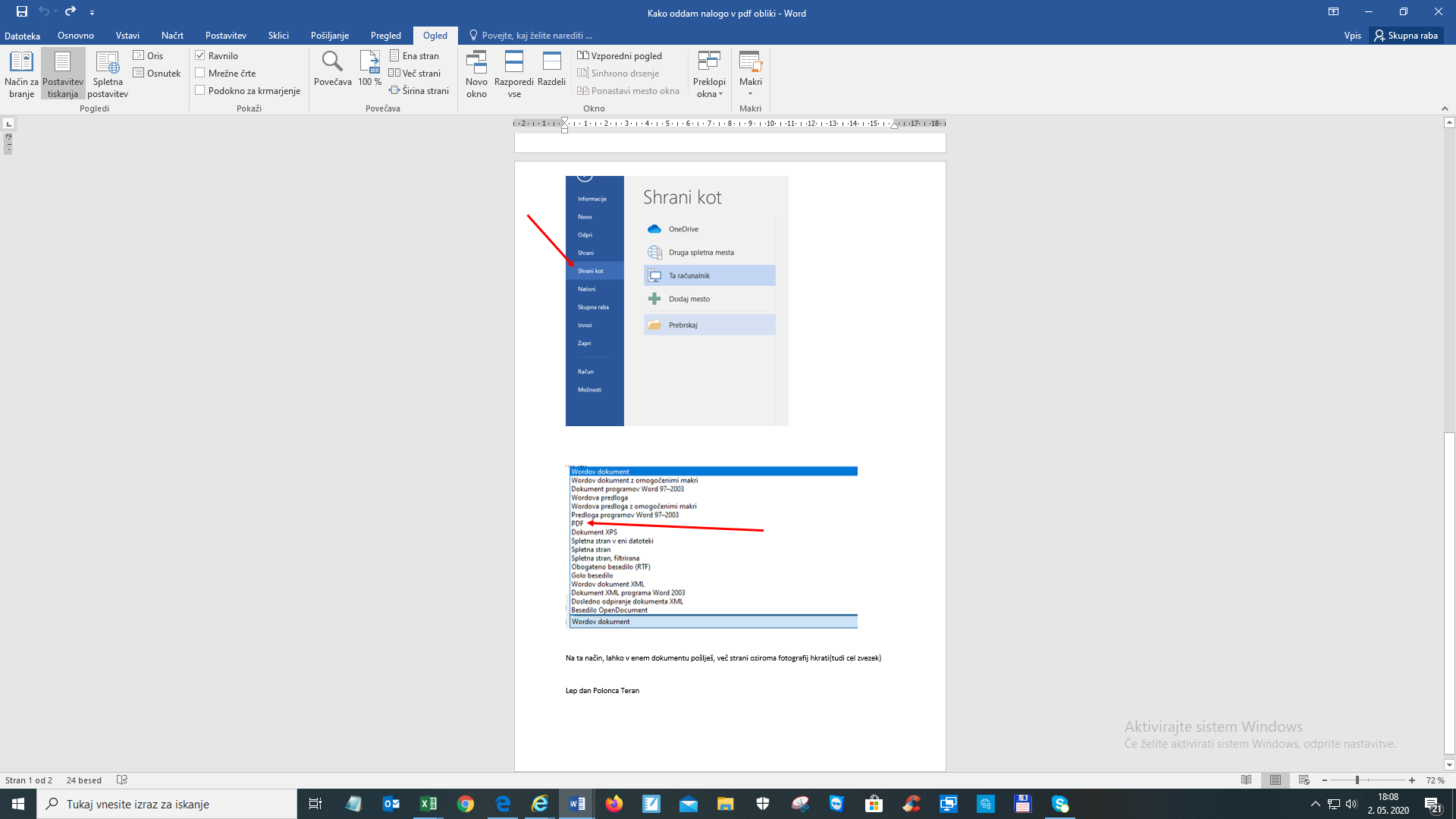 